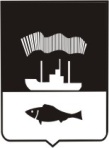 АДМИНИСТРАЦИЯ ГОРОДА МУРМАНСКА П О С Т А Н О В Л Е Н И Е_______________					 	           _____________О внесении изменений в постановление администрации города Мурманска от 17.07.2015 № 1947 «Об утверждении порядка расчета и оплаты восстановительной стоимости зеленых насаждений на территории города Мурманска» В связи с признанием Верховным судом Российской Федерации апелляционным определением от 17.12.2015 № АПЛ15-557 недействующими Методические рекомендации по разработке норм и правил по благоустройству территорий муниципальных образований, утвержденных приказом Министерства регионального развития Российской Федерации от 27.12.2011 № 613, замечаниями заключения по результатам антикоррупционной экспертизы юридического отдела администрации города Мурманска п о с т а н о в л я ю:1.	Внести в постановление администрации города Мурманска от 17.07.2015 № 1947 «Об утверждении порядка расчета и оплаты восстановительной стоимости зеленых насаждений на территории города Мурманска» (далее – Постановление) следующие изменения:1.1.	В преамбуле Постановления слова «приказом Минрегиона России от 28.12.2011 № 613 «Об утверждении Методических рекомендаций по разработке норм и правил по благоустройству территорий муниципальных образований» исключить.1.2.	Приложение № 1 к Постановлению изложить в редакции согласно приложению № 1 к настоящему постановлению.1.3.	В примечании к Приложению № 2 к Постановлению слова «за каждые 50 см высоты кустарника свыше 0,5 м стоимость растения увеличивается на 250 рублей. При высоте кустарника менее 1,5 м за каждые 50 см ниже 1,5 метра стоимость растения уменьшается на 50 рублей» заменить на слова «за каждые 0,5 м высоты кустарника свыше 0,5 м стоимость растения увеличивается на 250 рублей».2.	Отделу информационно-технического обеспечения и защиты информации администрации города Мурманска (Кузьмин А.Н.) организовать размещение настоящего постановления на официальном сайте администрации города Мурманска в сети Интернет.3.	Редакции газеты «Вечерний Мурманск» (Хабаров В.А.) опубликовать настоящее постановление.4.	Настоящее постановление вступает в силу со дня официального опубликования.5. Контроль за выполнением настоящего постановления возложить на заместителя главы администрации города Мурманска Доцник В.А.Временно исполняющий полномочия главы администрациигорода Мурманска							        А.Г. Лыженков